ГIАЛГIАЙ                                                                    	                РЕСПУБЛИКА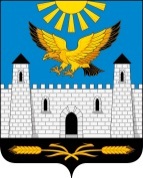              РЕСПУБЛИКА                                                                             ИНГУШЕТИЯГОРОДСКОЙ СОВЕТ ДЕПУТАТОВ МУНИЦИПАЛЬНОГО ОБРАЗОВАНИЯ ГОРОДСКОЙ ОКРУГ ГОРОД  КАРАБУЛАКЭЛДАРХА ГIАЛА СОВЕТ            386231, РИ, г. Карабулак, ул.Джабагиева, 142, Здание городского Совета депутатов, тел./(ф):88734 44-48-47, e-mail: gorsovet-06@mail.ruРЕШЕНИЕ  №    5/2-4                                                                    "   28     "     июня      2022 г.
"О присвоении звания "Почетный гражданин                                              муниципального образования "Городской округ город Карабулак"
Албакову Юнусу Мухтаровичу"В соответствии с Федеральным законом от 06.10.2003 N 131-ФЗ "Об общих принципах организации местного самоуправления в Российской Федерации", Уставом муниципального образования "Город Карабулак", Положением "О порядке присвоения звания "Почетный гражданин муниципального образования "Городской округ город Карабулак", утвержденным решением городского Совета муниципального образования "Городской округ город Карабулак" от 27.09.2012 N 12/2-2, городской Совет муниципального образования "Городской округ город Карабулак" решил:            1. За особые заслуги в деятельности по развитию и укреплению муниципального образования "Городской округ город Карабулак", большой личный вклад в укрепление общественно-политической стабильности присвоить Албакову Юнусу Мухтаровичу, звание - "Почетный гражданин муниципального образования "Городской округ город Карабулак".2. Администрации муниципального образования "Городской округ город Карабулак" обеспечить своевременное оформление документов о присвоении Албакову Юнусу Мухтаровичу звания "Почетный гражданин муниципального образования "Городской округ город Карабулак".3. Опубликовать настоящее решение в средствах массовой информации.4. Настоящее решение вступает в силу с момента его принятия.Председатель городского Совета депутатовМуниципального образования "Городской округ город Карабулак"                                                  М.А.Мартазанов Глава муниципального образования "Городской округ город Карабулак"                                                  М.-Б.М. Осканов